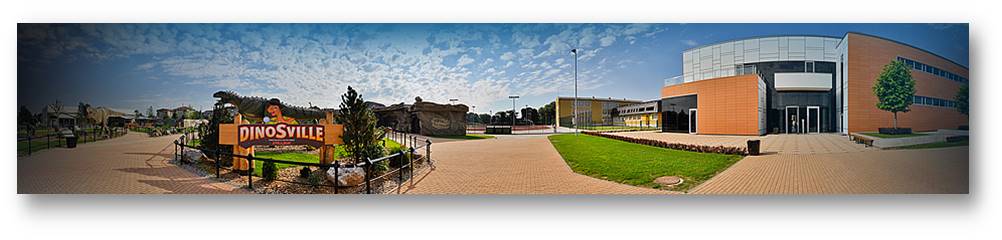 PONUDA TEMATSKIH ROĐENDANA U PRIRODNJAČKOM CENTRU „SVILAJNAC“Prirodnjački centar „Svilajnac“ na jedinstven i do sada ne viđen način, organizuje tematske dečije rođendane. Po želji Vaših mališana, možemo Vam organizovati rođendan sa dinosaurusima ili pak rođendan sa životinjama Afrike.Posluživanje gostiju prepustite nama i budite gost na sopstvenoj proslavi. Za kompletnu organizaciju, pobrinuće se naš tim...Organizacija dečijih rođendana obuhvata :Dobrodošlica i doček slavljenika i gostiju sa Svidijem – maskotom Prirodnjačkog centra i animatorima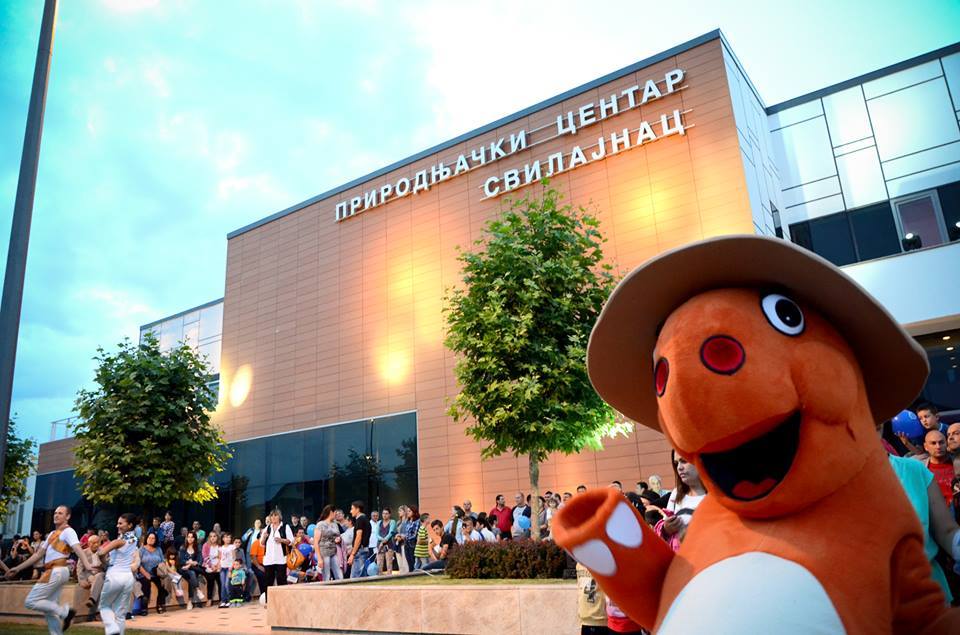 Deca u pratnji animatora odlaze u restoran na kratko osveženje, nakon čega kreće njihova PUSTOLOVINA kroz vreme, SLAVLJENIK i gosti prvo idu u PUSTOLOVINU obilaska parka i izložbe vulkanaEdukativna Interaktivne  predstava „MAKSINA LABORATORIJA“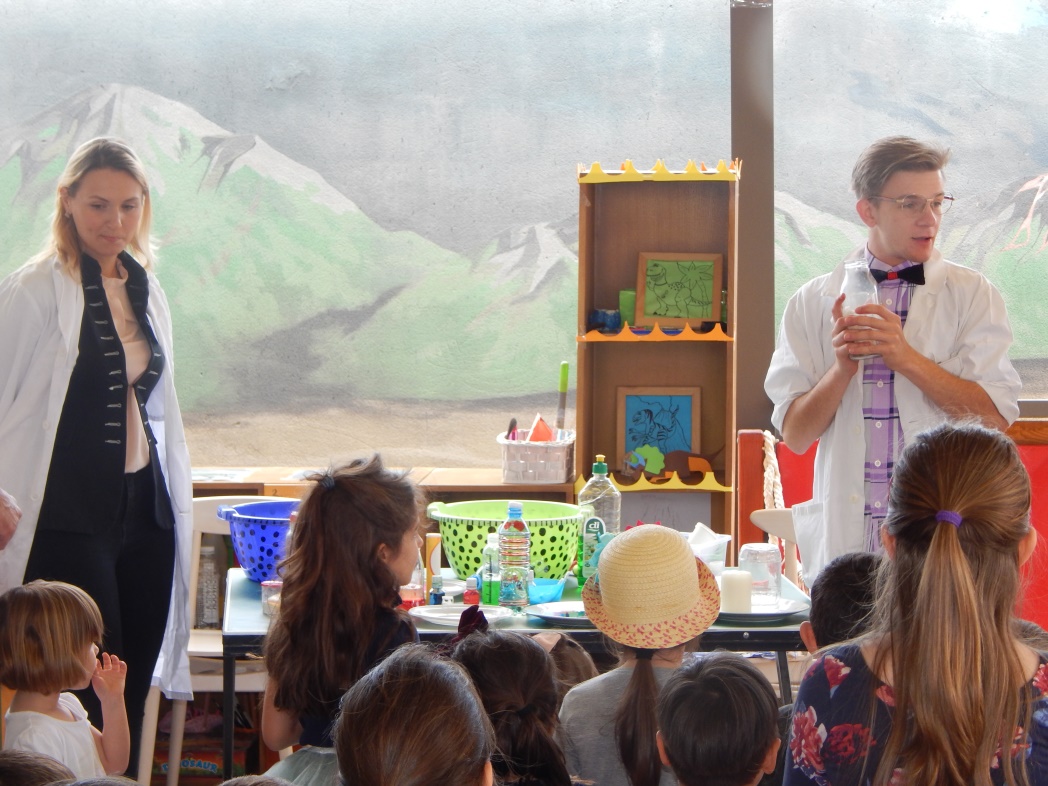 Ručak u restoranu Nakon ručka sledi drugi deo animacije u dečijoj igraonici: Izrada čestitke za slavljenika, Muzičke stolice,Slavljenička torta –DINO ili Savana Afrike slatki sto i PINJATA ( po izboru slavljenika )Fotografisanje sa slavljenikomDINO film u  bioskopu Prirodnjačkog centra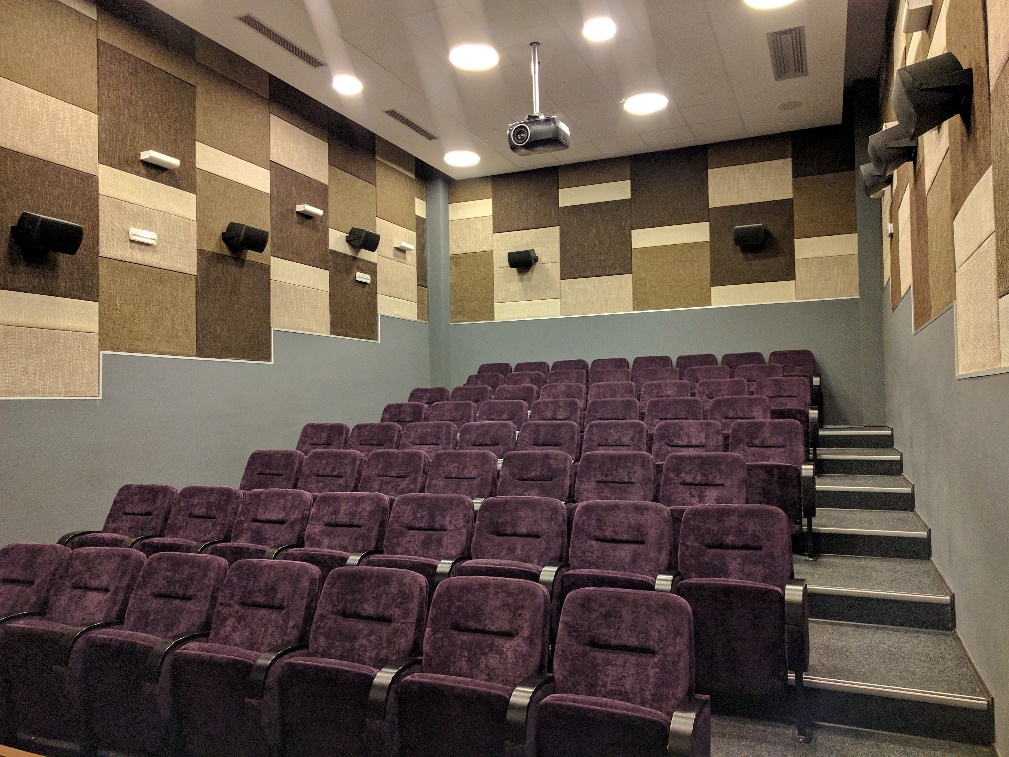 Nakon filma sledi obilazak izložbi,Ispraćanje gostijuRođendanski meni I:Lisnato DINO pecivo *2Mini DINO burger ili mini DINO ćevapi *2Mini sendviči *2Čaša soka *1Rođendanski meni II:Pileći štapići sa susamom *3Mini ćevapi *5Smajlići od krompira ili pomfrit *5Čaša soka *1Rođendanski meni III:Pizza capricciosa  22cmČaša soka *1Švedski sto za odrasle:Punjeno pecivoĆevapiPizzaSlatki sto :Voćne tablePop cakeMini krofniceDino keksići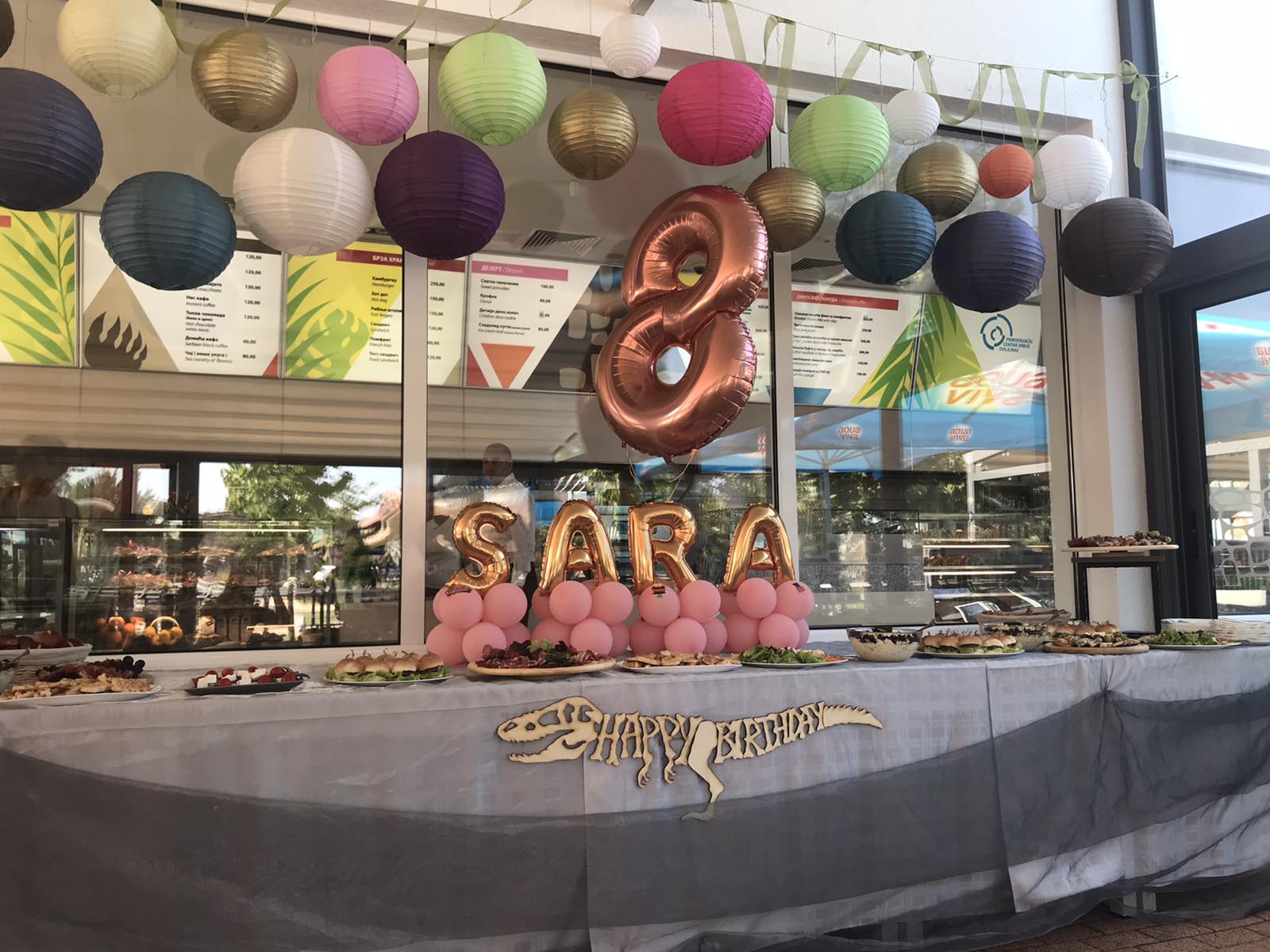 Postoji mogućnost izbora iz asortimana menija u restoranu na licu mesta.Neophodno je da slavljenička torta ima deklaraciju.Ukoliko postoje posebne napomene u slučaju alergija, vegana, vegetarijanaca i sl. Molim Vas da to naglasite kako bi smo pripremili te obroke.